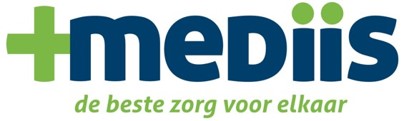 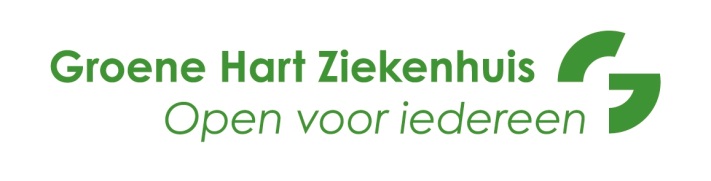 Artsenavond 15 december 2021Update ‘Juiste Zorg op de Juiste Plek’Afhankelijk van de covid-situatie beslissen we na de persconferentie of dit live door kan gaan of online (mogelijk verandert het programma hierdoor)17:30 uur  │	Ontvangst en registratie

18:00 uur  │	Welkom 18:10 uur  │	Toekomstperspectief van zorg in de regio 
- waar willen we naar toe? (fase 1/2/3)
fase 1 uitbreiding eerstelijns diagnostiekmogelijkheden/teleconsultatie
fase 2 inzet van de gespecialiseerde huisarts/verpleegkundige
fase 3 verplaatsing van follow up zorg naar de eerste lijn

- in het kort: welke stappen zijn er al gezet? (komen we later op terug)
- welke stappen gaan we nog zetten met elkaar?
- wat is er nodig?19:15 uur  │	Diner20:00 uur  │	Voorbeelden uit de praktijkLopende projecten fase 1/fase 2 Perspectief vanuit huisarts/specialist ouderengeneeskundePerspectief vanuit specialistPerspectief vanuit patiënt  
20:30 uur   │ Wat betekent dit nu voor u en hoe gaan we concreet met elkaar aan de slag? Door middel van een nader te bepalen interactieve werkvorm gaan we met huisartsen, medisch specialisten en specialisten ouderengeneeskunde ophalen wat de Juiste Zorg op de Juiste Plek voor hen betekent in de dagelijkse praktijk. Hoe kunnen we hier concreet mee aan de slag gaan? Wat is haalbaar op korte termijn en wat is haalbaar op lange termijn? Wat hebben we van elkaar nodig? 
21:30 uur  │	Afsluitend drankje